Apprendre à se servir d'un dictionnaie pour rechercherun mot en Allemand ou en Français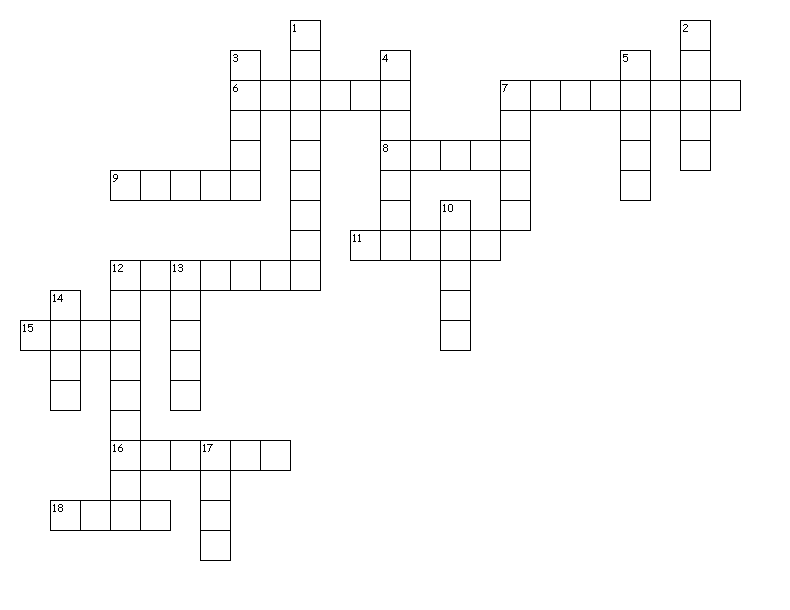 								Waagerecht 		Senkrecht 								6. école			1. soeur								7. dormir			2. cheval								8. table			3. manger								9. voiture			4. hier								11. oncle			5. chat								12. écolier		7. joli								15. livre			10. lire								16. demain		12. nager								18. multicolore		13. aujourd'hui											14. court											17. grand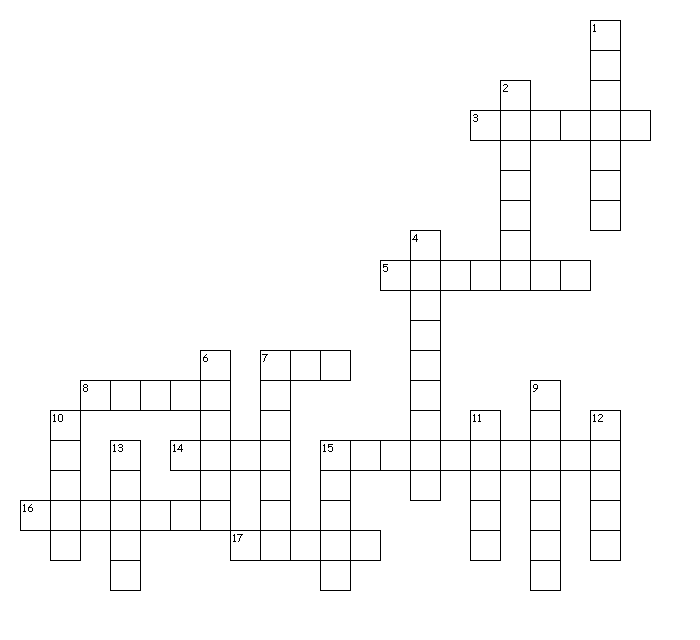 Waagerecht 3. haus5. weinen7. hahn8. weiß14. löwe15. france16. links17. bruderSenkrecht 1. rechts2. hamster4. deutschland6. schreiben7. singen9. fisch10. rot11. kalt12. warm13. straße15. machen